LA FOUILLOUSESALLE POLYVALENTESAMEDI 15 AVRIL 2017CONCOURS DE COINCHE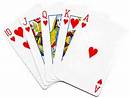 CHASSE COMMUNALEEN DOUBLETTES FORMEESOUVERT A TOUSA partir de 14hMise : 10 EUROS par joueur2 JAMBONS FRAISCochonnaillesTOUS LES INSCRITS SERONT PRIMES.CASSE-CROUTE OFFERT AUX PARTICIPANTS 	TOMBOLAImprimé par nos soins. Ne pas jeter sur la voie publique.